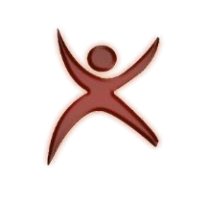 Job Announcement of Taashee Linux ServicesThe T&P Team wishes to inform about a career opportunity at Taashee Linux Services. Taashee Linux Serviceswould like to hire CSE, ECE & EEE graduates of 2024 for Associate Software Engineer, with following eligibility criteria.Eligibility:Branch: CSE, ECE & EEECGPA: 8.5 and aboveJob Profile:Designation:	Associate Software EngineerPlace of Posting:	PAN India (Based on Requirement)Job Description:	DeveloperSalary Details:CTC:	4.5 LPAGross:	4.26 LPABasic:	35% of the GrossHRA:	405 of the BasicBonus/Incentives:	as per performance (applicable post-employment confirmation)Others:	GHI and GAI shall be applicable from Day-1Bond or Service Contract: 2 years – Employment Lock- in periodInternship/Training: 6 monthsSelection Procedure:Written Test – Technical AssessmentGroup DiscussionTechnical InterviewPersonal InterviewHow to Apply: If meet the eligibility criteria and interested about this opportunity, please apply through the Training & Placement Portal (https://tpcrt.rf.gd) by January 18, 2024.Sd/-T & P OfficePage 1 of 1